Сумська міська радаVІI СКЛИКАННЯ LXIV СЕСІЯРІШЕННЯвід 13 листопада 2019 року  № 5919-МРм. СумиРозглянувши звернення юридичної особи, надані документи, ураховуючи протокол засідання постійної комісії з питань архітектури, містобудування, регулювання земельних відносин, природокористування та екології Сумської міської ради від 11.07.2019 № 161, відповідно до статей 12, 39, 122, 123, 124 Земельного кодексу України, керуючись пунктом 34 частини першої статті 26 Закону України «Про місцеве самоврядування в Україні», Сумська міська рада  ВИРІШИЛА:Відмовити у наданні в оренду земельних ділянок згідно з додатком.Секретар Сумської міської ради						    А.В. БарановВиконавець: Клименко Ю.М.Додатокдо рішення Сумської міської ради   «Про відмову у наданні в оренду земельних ділянок товариству з обмеженою відповідальністю «Озерне 6» від 13 листопада 2019 року № 5919-МРСПИСОКюридичних осіб, яким відмовлено у наданні в оренду земельних ділянок Секретар Сумської міської ради													         А.В. БарановВиконавець: Клименко Ю.М.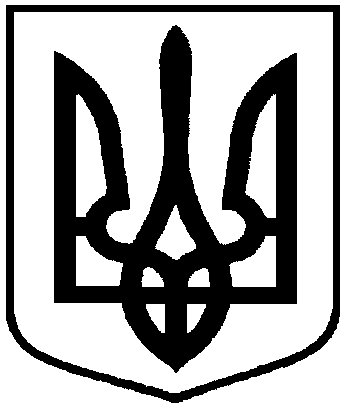 Про відмову у наданні в оренду земельних ділянок товариству з обмеженою відповідальністю «Озерне 6» №з/пНазва підприємства, установи,організації,ідентифікаційний кодФункціональне призначення земельної ділянки,адреса земельної ділянки,кадастровий номерПлоща, гаКатегорія земельної ділянки123451.Товариство з обмеженою відповідальністю «Озерне 6»,37785061Для будівництва та обслуговування багатоквартирного житлового будинку,вул. Героїв Крут, 605910136300:06:003:0012(номер запису про право власності: 12987052 від 19.01.2016)0,1065Землі житлової та громадської забудови2.Товариство з обмеженою відповідальністю «Озерне 6»,37785061Для будівництва та обслуговування багатоквартирного житлового будинку,вул. Героїв Крут, 60/35910136300:06:003:0013(номер запису про право власності: 12987242 від 19.01.2016)0,0906Землі житлової та громадської забудови